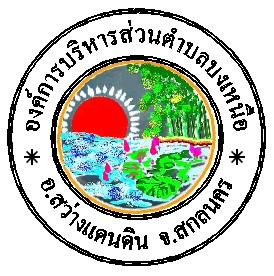 จดหมายข่าวกองคลัง  งานพัฒนาและจัดเก็บรายได้  องค์การบริหารส่วนตำบลบงเหนืออำเภอสว่างแดนดิน จังหวัดสกลนคร  ประจำปีงบประมาณ  2560 www. Bongnuea.go.th             ความรู้เกี่ยวกับภาษี ภาษีโรงเรือนและที่ดินภาษีที่จัดเก็บจากโรงเรือนหรือสิ่งปลูกสร้างอย่างอื่นๆ กับที่ดินซึ่งใช้ต่อเนื่องกับโรงเรือนหรือสิ่งปลูกสร้างนั้นผู้มีหน้าที่ชำระภาษี  หมายถึง  เจ้าของทรัพย์สินอันได้แก่โรงเรือนหรือสิ่งปลูกสร้างอย่างอื่นๆ และที่ดิน  เป็นเจ้าของเดียวกันเจ้าของทรัพย์นั้นก็เป็นผู้มีหน้าที่เสียภาษีการยื่นแบบแสดงรายการชำระภาษี  เจ้าของทรัพย์สินมีหน้าที่ยื่นแบบพิมพ์แจ้งรายการทรัพย์สิน (แบบ ภ.ร.ด.2) ต่อพนักงานเจ้าหน้าที่ในท้องที่ภายในเดือนกุมภาพันธ์ของทุกปี และต้องชำระภายใน 30 วัน นับจากวันที่ได้รับแจ้งการประเมิน (ภ.ร.ด.8)ภาษีป้ายป้าย  หมายความว่า ป้ายแสดงชื่อ ยี่ห้อ หรือเครื่องหมายที่ใช้ในการประกอบการค้า หรือประกอบกิจการเพื่อหารายได้หรือโฆษณาการค้าหรือกิจการอื่น  เพื่อหารายได้ ไม่ว่าจะได้แสดงหรือโฆษณาไว้ที่วัตถุใดๆ ด้วยอักษรภาพ หรือเครื่องหมายที่เขียน แกะสลัก จารึก หรือทำให้ปรากฏด้วยวิธีอื่น การยื่นแบบแสดงรายการภาษีป้าย   เจ้าของป้ายซึ่งต้องเสียภาษีป้าย ยื่นแบบแสดงรายการภาษีป้ายตามแบบ(ภ.ป.1) เพื่อชำระภาษีตั้งแต่เดือนมกราคม ถึง  เดือนมีนาคมของทุกปี และชำระภายใน 15 วัน นับแต่วันที่ได้รับแจ้งการประเมินภาษีบำรุงท้องที่ที่ดิน  หมายความว่า  พื้นที่ดิน และหมายความรวมถึงพื้นที่ที่เป็นภูเขา หรือที่มีน้ำด้วยเจ้าของที่ดิน  หมายความว่า  บุคคลหรือคณะบุคคลไม่ว่าจะเป็นบุคคลธรรมดาหรือนิติบุคคล ซึ่งมีกรรมสิทธิ์ในที่ดิน หรือครอบครองอยู่ในที่ดินไม่เป็นกรรมสิทธิ์ของตนการยื่นแบบแสดงรายการที่ดินและการสำรวจ    เจ้าของที่ดินซึ่งมีหน้าที่เสียภาษีบำรุงท้องที่ยื่นแบบแสดงรายการที่ดิน (ภ.บ.ท.5) ให้ยื่นต่อเจ้าพนักงานประเมิน  (ประเมินทุกๆ 4 ปี ) และชำระภาษีตั้งแต่มกราคม ถึงเดือนเมษายนของทุกปี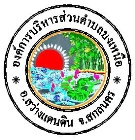 ภาษีโรงเรือนและที่ดินยื่นแบบแสดงรายการเพื่อชำระภาษี (ภ.ร.ด.2) ตั้งแต่เดือนมกราคม ถึง  เดือนกุมภาพันธ์ ของทุกปีชำระภาษีภายใน 30 วันนับจากวันที่ได้รับแจ้งการประเมิน (ภ.ร.ด.8)ภาษีบำรุงท้องที่ยื่นแบบแสดงรายการที่ดินภายในเดือนมกราคมของปีแรกที่มีการตีราคาปานกลางที่ดินชำระภาษีภายในเดือนมกราคม ถึง เดือนเมษายนของทุกปีภาษีป้ายยื่นแบบแสดงรายการ (ภ.ป.1) เพื่อชำระภาษีตั้งแต่เดือนมกราคม ถึง  เดือนมีนาคม ของทุกปีชำระภาษีภายใน 15 วัน นับแต่วันที่ได้รับแจ้งการประเมินเงินภาษีของท่านมีค่า  ช่วยพัฒนาท้องถิ่น                                   โดยสามารถยื่นแบบแสดงรายการและชำระภาษี				ณ  กองคลัง  องค์การบริหารส่วนตำบลบงเหนือ				ในวันและเวลาราชการ  โทร.042-704955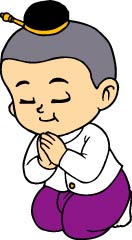 